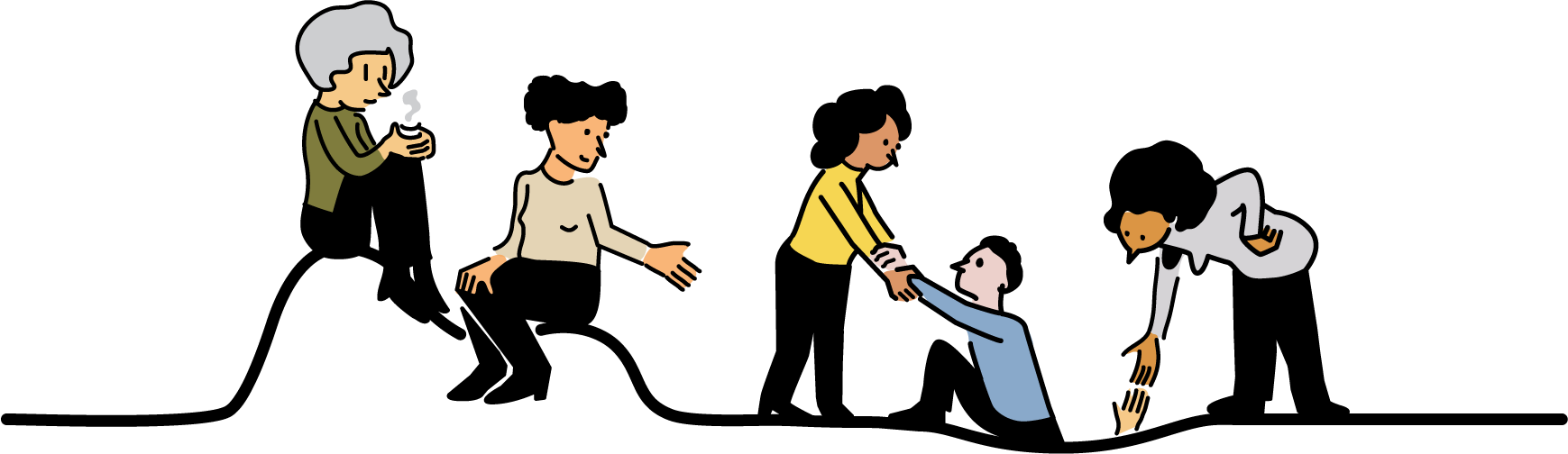 TELLE RESSOURCE en santé mentale : un groupe essentiel à soutenirTITRE ALTERNATIF : TELLE RESSOURCE : des lieux et des liens qui font toute la différence!VILLE, la date 2022 – LE GROUPE souligne aujourd’hui la 10e Journée de l’Alternative en santé mentale. À cette occasion, LE GROUPE souhaite rappeler aux nouveaux élu.e.s que les ressources sont des espaces essentiels dans leurs communautés. Alors que les ressources alternatives en santé mentale ont redoublé d’ardeur et de créativité tout au long des premières vagues de la pandémie, nous interpellons le tout nouveau gouvernement afin qu’il investisse massivement dans ces groupes qui ont un impact positif majeur dans la vie des personnes. Pour ne citer que ces impacts : DÉTAILLER UN OU DEUX IMPACTS!! Nous souhaitons également rappeler aux citoyens et citoyennes de VILLE que les ressources communautaires sont des lieux aux portes grandes ouvertes où s’impliquer et où s’enraciner.  Venez nous découvrir en participant à TELLE ACTIVITÉ. L’Alternative : une approche qui fait toute la différence Depuis plus de 40 ans se développe au Québec un modèle distinct et unique : l’approche alternative en santé mentale. Depuis ses premiers balbutiements, ces approches et pratiques se sont développées grâce à l’alliance entre les personnes vivant des difficultés et des allié.e.s (intervenant.e.s, chercheur.e.s.). Aujourd’hui, c’est une centaine de groupes qui se reconnaissent dans l’approche alternative en santé mentale et déploient des pratiques d’accueil, d’écoute, d’entraide, de participation citoyenne, d’hébergement, etc. Dans notre communauté, nous avons la chance d’avoir une ressource alternative, soit NOM DE LA RESSOURCE, dont la mission est de MISSION. INVITATION CONCRÈTEDATE HEURE LIEU?PERSONNE CONTACT NUMÉRO